بسمـه تعالـی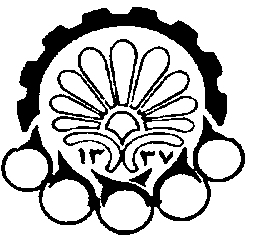 نـام و نـام خانوادکی پیشنهاد دهنـده :نشانـی محـل کار:موضـوع پـروژه :مختصـری از پـروژه و کاربـرد آن :                                                                                                                                         شرح کامل در صفحه ضمیمهتعداد واحـدهای پیشنهـادی :مدت تقریبی انجام پـروژه :دروس پیش نیـاز :نام استـاد راهنمای پـروژه :امضـاء :تعداد دانشجـو :مخارج تخمینـی : نام و نام خانوادگی دانشجـو                            شماره دانشجـویـی                             گـرایش                    امضـاء 1-2-      در کمیتـه تصویب پـروژه  مورخـه :                                                                    مطرح و به تصویب رسید /  نرسید کمیتـه پـروژه و تحقیقات :                                       رئیس دانشکـده / معاون آموزشی دانشکده مهنـدسی مکانیک          